A Guidance FrameworkBefore the Learning Study ActivityPlanning a Learning StudyWorking with: ………………….…………………………(Host to complete)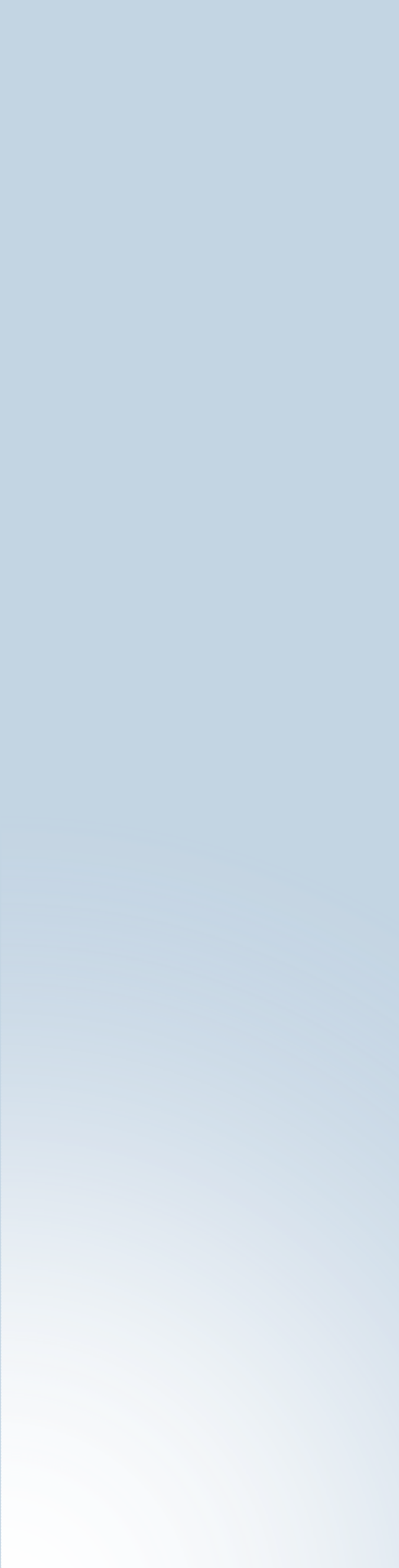 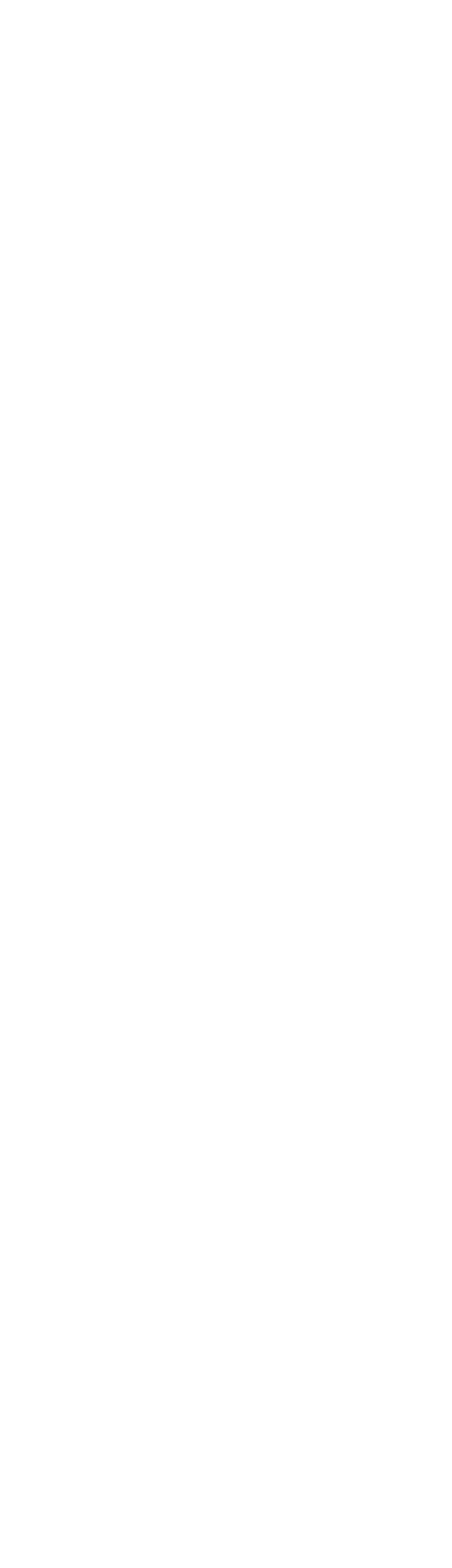 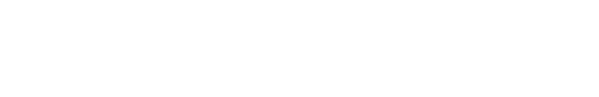 Describe the characteristics of two key learners in your groupLearner 1:How do you anticipate that your changes might help this learner?Learner 2:How do you anticipate that your changes might help this learner?1During the Learner Study activity(Visitor to complete)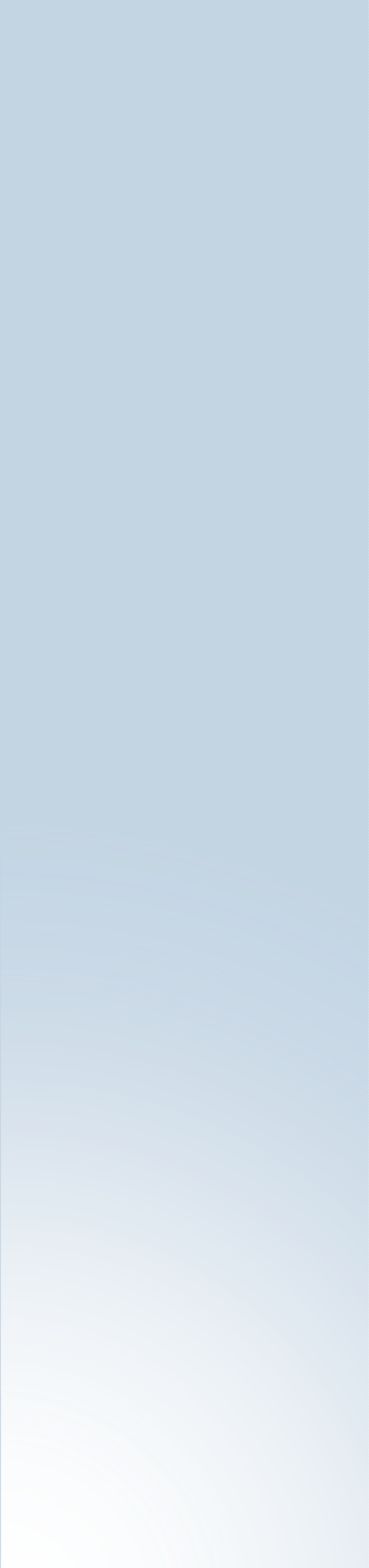 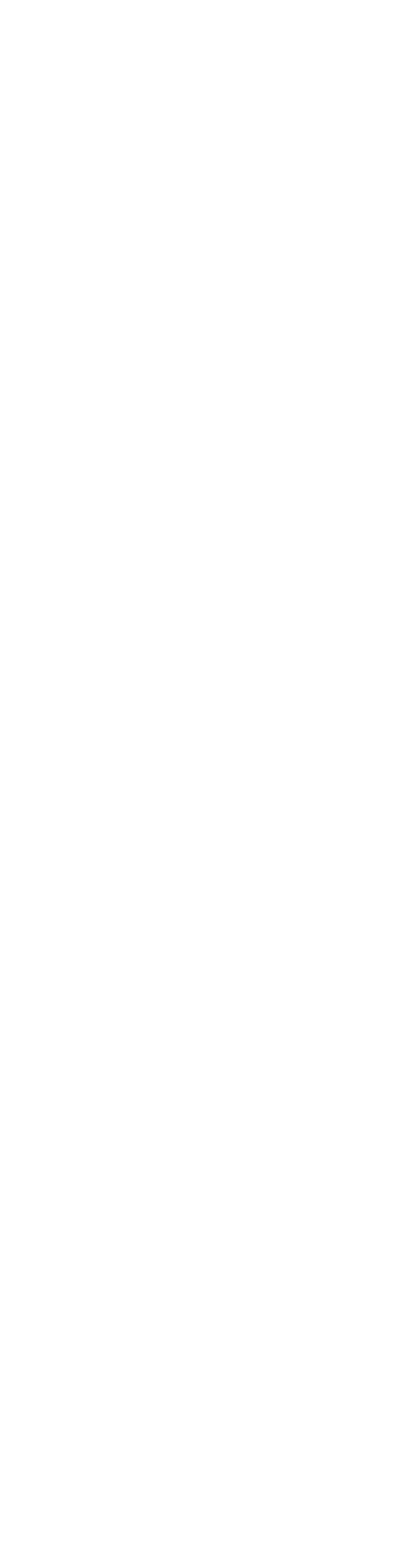 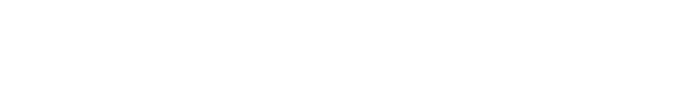 5 minute discussion: Key questions for the Case-Study Learners‘What did you enjoy most during this activity?’‘What can you now do following this activity?’‘How could the activity be improved when taught to another group?’2Following the Learning Activity(Host and Visitor to compile)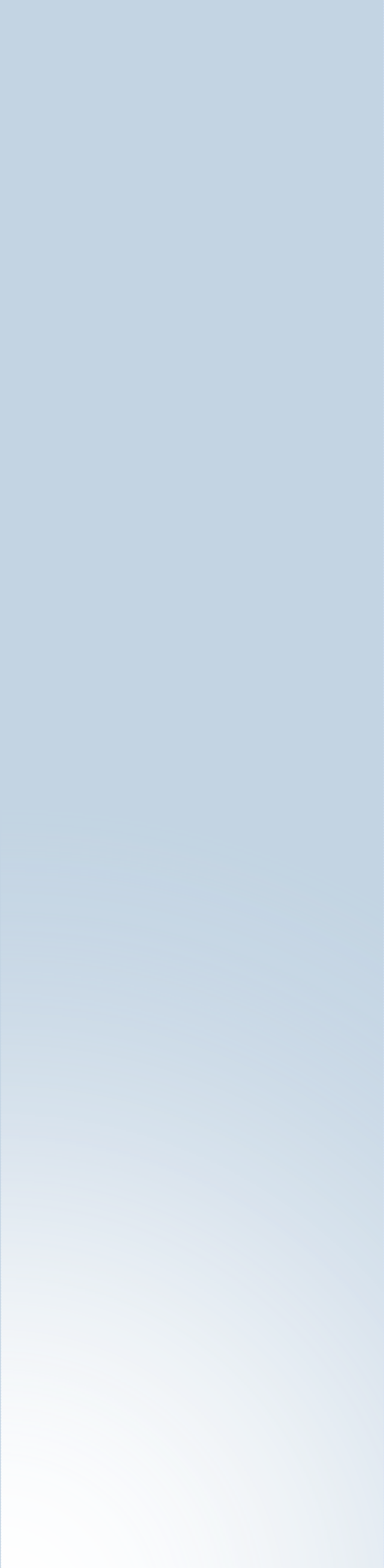 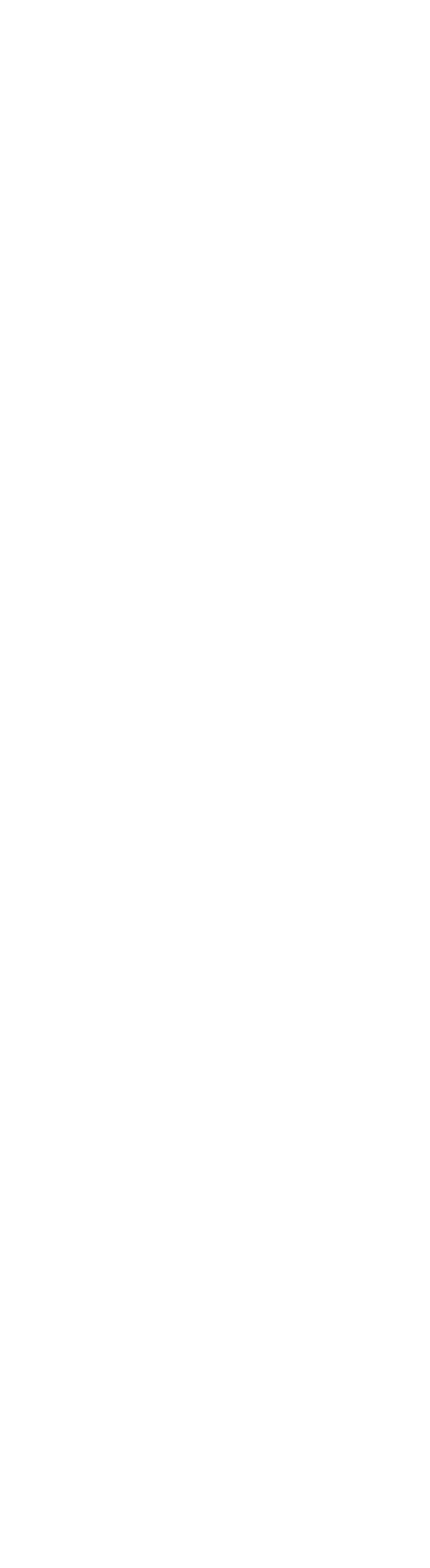 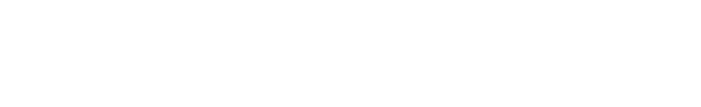 What “Next Steps” could be taken to develop this activity?Where could we find more information to guide our approach?3